Accommodation FormName:                                                               Designation :Gender : M / F Name, Age and Gender of accompanying person(s) (if any):Complete address (including Phone): Date of approximate arrival: Date of approximate departure:Type of accommodation required: single/shared room Total Amount : No. of Days * 850/750 * No. of Persons   _____________________________--------------------------------------------------------------------------------------------------------------------------------------------------Accommodation Charges:Single		- Rs. 850/-  (includes breakfast and dinner) per dayShared		- Rs. 750/- per head (includes breakfast and dinner) per dayDemand Draft (DD) should be made in favour of Indian Statistical Institute, Payable at Bangalore.Hard copy of DD should be sent to: Head, DRTC, Indian Statistical Institute, 8th Mile Mysore Road, RVCE Post, Bangalore, Karnataka, 560059.Online Payment Details:	a.    Name                 	: Indian Statistical Institute	b.    Bank                    	: UCO Bank, Kengeri Branch, Mysore Road, Bangalore	c.    Account No.         : 02970200000702	d.    IFSC Code          	: UCBA0000297	e.    Type of Account  : Current Account	f.    Swift code (in case of non-Indians) : UCBAINBB306Note: 	Please mention the participant name in Remark /comment column while making online payment.The “transactions completed” screen may be saved. The same may be sent through email.Online payment receipt along with duly filled Registration Form should be sent via mail to srr125@drtc.isibang.ac.in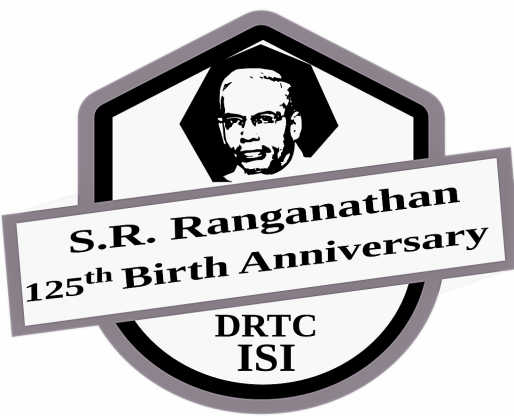 Commemorating the 125th  birth centenary of Prof. S.R.RanganathanInternational Conference on Exploring the Horizons of Library and Information Sciences: from Libraries to Knowledge Hubs7 – 9th August 2018Documentation Research and Training CentreINDIAN STATISTICAL INSTITUTE, Bangalore CentrePayment DetailsPayment DetailsPayment DetailsPayment DetailsDD / On-line Transaction No.:Amount:Bank / Branch :Date: 